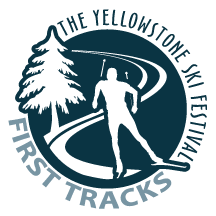 Yellowstone Ski Festival2014 Pre-Season Pass SalesLast Name:  	  First Name:  	Club/Team/Affiliation:  	Date of Arrival:  	Place of Lodging:  	Email Address:  	Phone:  	Mailing Address:  	City, State, Zip:  	For groups of 5 or more, trail passes will be delivered to your hotel or motel, if within the town of West Yellowstone.  Passes will be at the lodging facility no later than Sunday, November 23.  All other passes will be available for pick up at the Rendezvous Trailhead area starting Monday, November 24 at 8 am.  If you will be arriving before these times, please email info@yellowstoneskifestival.com to make arrangements.REMINDER:  All Yellowstone Ski Festival online purchases are non-refundable and are valid from November 1 through November 30 ONLY.For more info about the event, visit:  http://www.yellowstoneskifestival.com/I have read this RELEASE AND WAIVER OF LIABILITY, ASSUMPTION OF RISK, AND INDEMNITY AGREEMENT, and understand that I have given up substantial rights by signing it, and have signed it freely and without inducement or assurance of any nature, and intend it to be a complete and unconditional release of all liability to the greatest extent allowed by law, and agree that if any portion of this agreement/release is held to be invalid the balance, notwithstanding, shall continue in full force and effect.Signature:	Date:	Mail this form and check to:West Yellowstone Chamber of CommerceAttn:  Yellowstone Ski FestivalP.O. Box 458West Yellowstone, MT 59758Yellowstone Ski Festival2014 Pre-Season Pass Group SalesPrimary Contact for Group:  	Club/Team/Affiliation:  	Date of Arrival:  	Place of Lodging:  	Email Address:  	Phone:  	Mailing Address:  	City, State, Zip:  	For groups of 5 or more, trail passes will be delivered to your hotel or motel, if within the town of West Yellowstone.  Passes will be at the lodging facility no later than Sunday, November 23.  All other passes will be available for pick up at the Rendezvous Trailhead area starting Monday, November 24 at 8 am.  If you will be arriving before these times, please email info@yellowstoneskifestival.com to make arrangements.REMINDER:  All Yellowstone Ski Festival online purchases are non-refundable and are valid from November 1 through November 30 ONLY.For more info about the event, visit:  http://www.yellowstoneskifestival.com/Please list all members of the group on the next page(s) as needed and sign the included waiver.Mail this form and check to:West Yellowstone Chamber of CommerceAttn:  Yellowstone Ski FestivalP.O. Box 458West Yellowstone, MT 59758Yellowstone Ski Festival Group Trail Pass FormI have read this RELEASE AND WAIVER OF LIABILITY, ASSUMPTION OF RISK, AND INDEMNITY AGREEMENT, and understand that I have given up substantial rights by signing it, and have signed it freely and without inducement or assurance of any nature, and intend it to be a complete and unconditional release of all liability to the greatest extent allowed by law, and agree that if any portion of this agreement/release is held to be invalid the balance, notwithstanding, shall continue in full force and effect.Yellowstone Ski Festival Group Trail Pass FormPrinted Name of Pass HolderSignature of Participant or Parent/Legal Guardian12345678910111213141516171819202122232425262728293031323334353637383940